ОПРОСНЫЙ ЛИСТ ДЛЯ ПОДБОРА ШНЕКОВОГО ТРАНСПОРТЕРА ОСАДКАDATA SHEET FOR SELECTION  OF SCREW FEEDER OF SLUDGE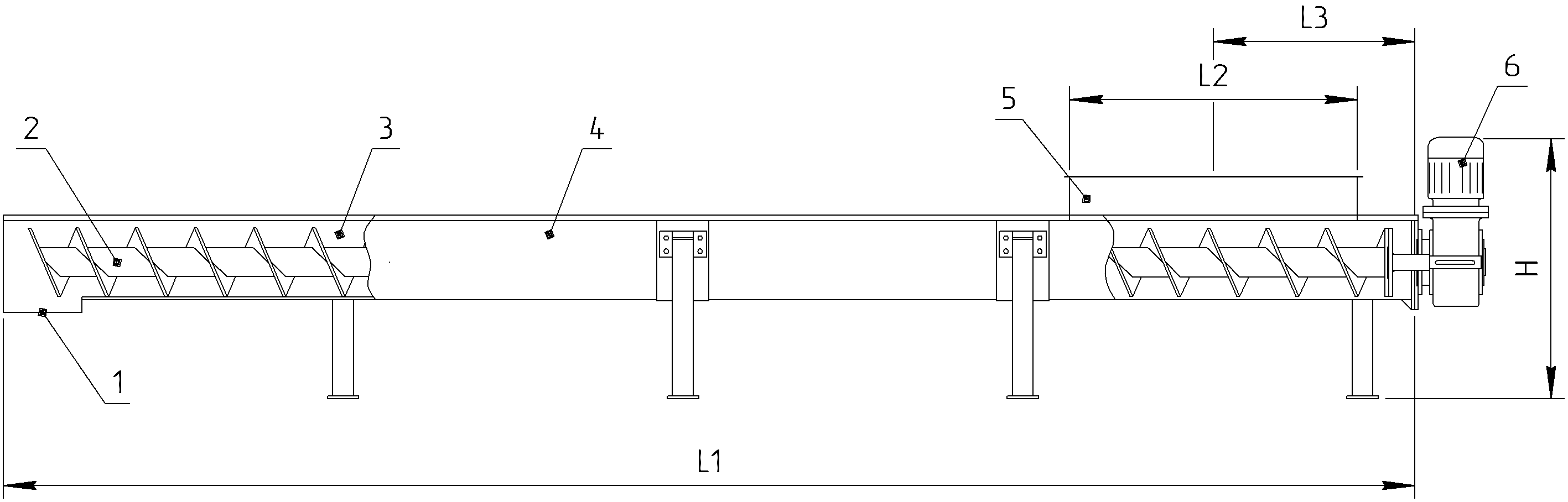 Выход осадка/Sludge outputШнек/screw feedВнутреннее пространство корпуса/Internal  space of caseКорпус/CaseПриемный бункер/Receiving bunkerПривод/ActuatorТребуемый объем услуг (проектирование, поставка, монтаж, шеф-монтаж) /Required scope of services (design, delivery, assembling,  installation supervision, commissioning operations________Дополнительные требования: / Additional requirements:___________________________________
___________________________________________________________________________________Дата/Date_________________ Подпись/Signature_____________________Заказчик/CustomerАдрес объекта/Object addressКонтактное лицо/Contact personТелефон/факс/e-mail/Telephone/fax/e-mail№Параметр/Parameter Ед.изм. /Unit of measurementЗначение/Value1Вид осадка/ Type of sludge2Влажность осадка/ Sludge humidity%3Количество осадка/ Number of sludgeм3/сут. /m3/a day4Время работы, сутки / Working hours, daysчас/hour5L 1мм/mm6L 2мм/mm7 L 3мм/mm8L 4мм/mm9Нмм/mm